Mr SOUID                                                                                     EXERCICE N°1Soit ABCD un carré de coté 6 cm et I et J deux points tel que (DI) et (JC) se coupent en K1/ Montrer que (I D)  (J C)2/a) Montrer que Montrer que En déduire que 3/ Calculer alors DK4/ Soit H le projeté orthogonale de A sur ( D I ). Calculer DH et HK.5/ En déduire une méthode pour construire un carré de coté EXERCICE N°21/ Déterminer les ensembles suivants :                 ;                  ;     2/ Soit  un R.O.N.d du plan . On donne les points   A( 2 , 4 )   et B ( 3 , 1 ) déterminer EXERCICE N°3Soit ABC un triangle tel que 1/a) Montrer que     b) Calculer alors 2/ soit A’ = B*CMontrer que Calculer alors AA’3/ Soit G le centre de gravité du triangle ABCMontrer que Calculer GA ; GB et GC.Discuter suivant  la nature de l’ensembled) Etudier les cas 5/ Soit  un R.O.N.d du plan . On donne les points A(1 ;1) ; B(4 ;1) et C(5 ;4)Calculer AB , AC  et BCTrouver les coordonnées du point G.Déterminer l’ensemble Déterminer l’ensemble EXERCICE N°4  :Vrai – Faux justifier la réponse :On a tracé la courbe représentative d’une fonction définie sur l’intervalle [-5 ; 5].Par lecture graphique, dire si les propositions suivantes sont vraies ou fausses ?La fonction f est discontinue en 3.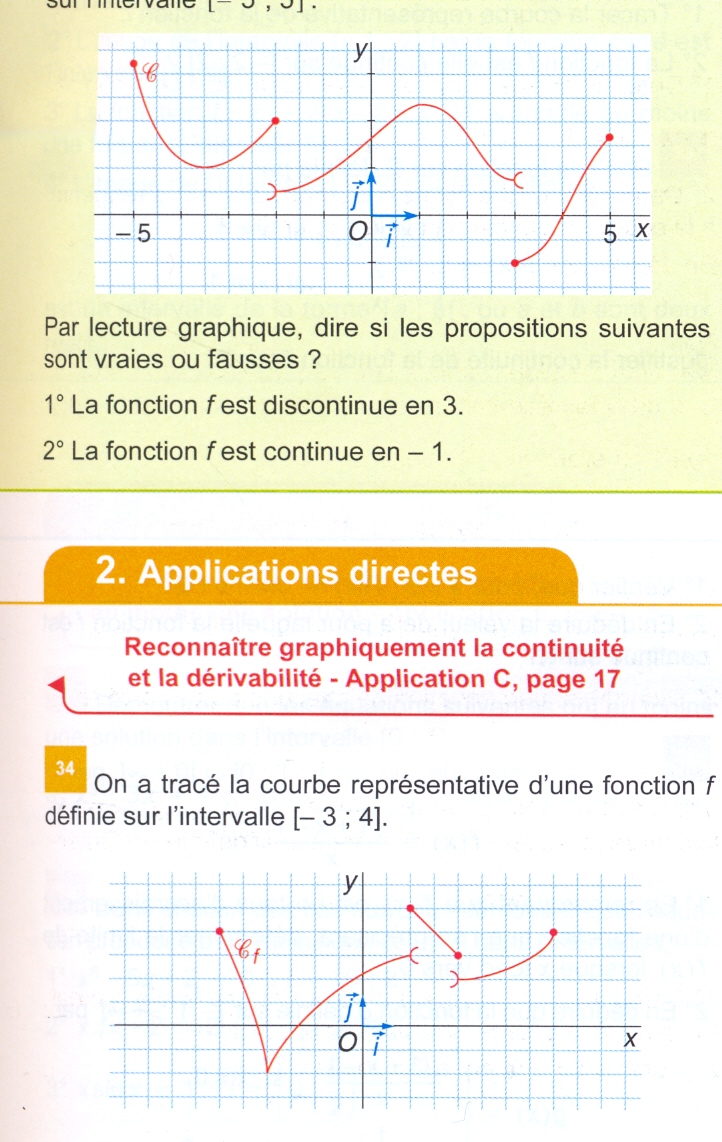 La fonction f est continue en – 1.La fonction f est continue sur l’intervalle [-3 ; 3].La fonction f est continue sur l’intervalle]-2 ; 2]La fonction f est continue sur l’intervalle [-5 ; 2].EXERCICE N°5Montrer que f est continue sur son domaine de définition dans chacun des cas suivants:1) f(x) = – 3x5 + 2x3 – x² 	      2) f(x) =          3) f(x) = 	4) f(x) =                 5) f(x) = 3x² + 4x –     6) f(x) = |2x² - 3x + 4|	EXERCICE N°6Soit f la fonction définie sur IR par f(x) = Tracer  la courbe de f dans un repère orthonormé.a) Montrer que f est continue sur chacun des intervalles]- ∞, 0] ;] 0, 3[ et [3, +∞[b) Justifier  graphiquement la continuité de f en 3; f est-elle continue en zéro.EXERCICE N°7Soit la fonction f définie sur  par 1) Montrer que f est majorée par 1.2) Montrer que f admet un minimum en.3) Déduire que f est bornée sur.4) Montrer que f est continue sur  [0 + ∞ [